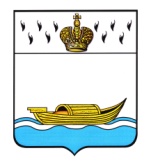           АДМИНИСТРАЦИЯ    Вышневолоцкого городского округа                                                       Распоряжениеот  25.05.2022                                                                                              № 738-р                                            г. Вышний ВолочекОб утверждении перечня государственногоимущества Тверской области, предлагаемого кпередаче из государственной собственностиТверской области в собственность муниципальногообразования Вышневолоцкий городской округ Тверской области   	В соответствии с Уставом Вышневолоцкого городского округа  Тверской области, распоряжением Главы Вышневолоцкого городского округа от 31.12.2019 № 4-рг «О распределении обязанностей между Главой Вышневолоцкого городского округа, Первым заместителем Главы Администрации Вышневолоцкого городского округа, заместителями Главы Администрации Вышневолоцкого городского округа» (с изменениями  от 11.01.2021 №1-рг, от 13.07.2021 №75-рг), в рамках внедрения целевой модели цифровой образовательной среды    федерального проекта «Цифровая образовательная среда» национального проекта «Образование»:1. Утвердить перечень государственного имущества Тверской области, предлагаемого к передаче из государственной собственности Тверской области в собственность муниципального образования Вышневолоцкий городской округ Тверской области согласно приложения, в целях его последующего закрепления в установленном порядке за муниципальным бюджетным общеобразовательным учреждением « Средняя общеобразовательная школа № 6» (МБОУ СОШ № 6). 2. Предложить Министерству имущественных и земельных отношений Тверской области рассмотреть вопрос о передаче имущества, указанного в пункте 1 настоящего распоряжения из государственной собственности Тверской области в собственность муниципального образования Вышневолоцкий городской округ Тверской области.3. Контроль за выполнением настоящего распоряжения оставляю за собой.4. Настоящее распоряжение вступает в силу со дня его принятия.Заместитель Главы АдминистрацииВышневолоцкого городского округа                                                      Е.И.АнисимоваПриложениек распоряжению АдминистрацииВыяшневолоцкого городского округа                                                                                   от 25.05.2022 № 738-рПЕРЕЧЕНЬгосударственного имущества Тверской области, предлагаемого к передаче из государственной собственности Тверской области в собственность муниципального образования Вышневолоцкий городской округ Тверской областиЗаместитель Главы АдминистрацииВышневолоцкого городского округа                                                      Е.И.Анисимова№п/пНаименованиеЕдиница измеренияКол-воСтоимость за единицу в рубляхОбщая стоимость в рублях1Многофункциональное устройство (МФУ)  HP Laser MFP 137fnwшт.    215073,8330147,662Ноутбук ПЭВМ RAYbook  модель Si1514шт.    2965366,001895614,003Мышь компьютернаяшт    2890.002520,00ИТОГО1928281,66